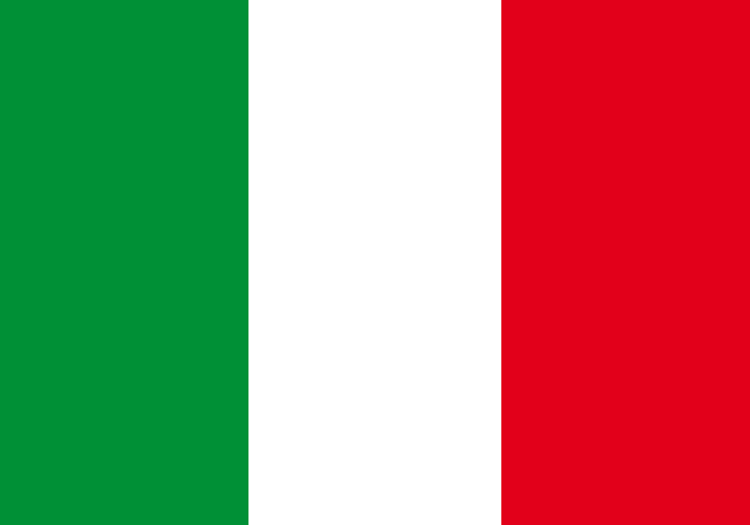 ITALIENLe classe dei primi arrivi (DASPA) , nella nostra scuola ,  sono dei insegnanti molto carini con noi , delle lezioni molto divertende , anche con aluni che vengono da tutte le parte del mondo.Imparerai il francese come linguaggio comune di comunicazione e di scuolarisazione.Ti daremo tutti gli aiuti neccesari per inserirti in una classa normale , finche potrai seguire la tua scolarisazione , e tuoi futuri studi .I corsi si basano su diversi metodi di francese per adolescenti appena arrivati nel nostro paese.L’apprendimento e  l’aggiornamento in matematica  si basano sul vocabolario e sulla comprensione delle istruzioni e delle affermazioni, fornendo al tempo stesso una solida base per continuare il tuo corso.In tutti i corsi ( matematica -religione -scienze -educazione artistica -informatica -palestra ) ti accompagneremo nella tua integrazione e nell'apertura alle altre culture riconoscendo la tua specificità.Con noi DASPA è fantastico !